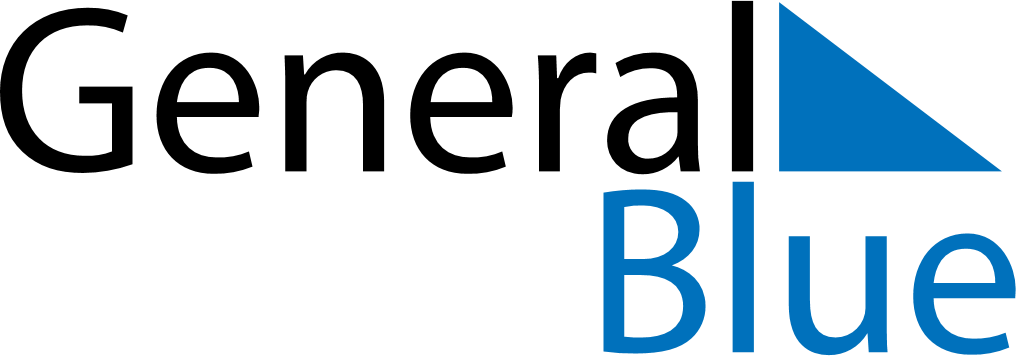 March 2027March 2027March 2027Isle of ManIsle of ManMondayTuesdayWednesdayThursdayFridaySaturdaySunday1234567Mother’s Day8910111213141516171819202122232425262728Good FridayEaster Sunday293031Easter Monday